Государственное бюджетное образовательное учреждение города Москвы Зеленоградский дворец творчества детей и молодёжи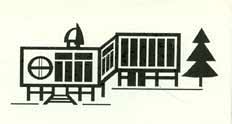 МАСТЕР-КЛАСС   ТЕМА: «Ступени развития исполнительского мастерства при игре на духовых инструментах» Педагог дополнительного образованияЗамилацкая Елена АлексеевнаКонцертмейстерКучкина Елена Александровна                                                                                                                 Дата проведения: 		26 ноября 2013г                                                                                                          Место проведения кабинет №206, 16.00МОСКВА 2013Цель мастер-класса: знакомство с методикой и приемами развития исполнительского мастерства и музыкально-творческих способностей учащихся, на основе приобретенных ими знаний, умений и навыков при игре на блок флейте, пикколо и флейте.Задачи: образовательные - освоение учащимися музыкальной грамоты, необходимой для владения инструментом; - формирование у учащихся комплекса исполнительских навыков, позволяющих воспринимать, осваивать  и исполнять на блокфлейте, пикколо и флейте.развивающие - развитие музыкальных способностей учащихся: слуха, ритма, памяти, музыкального мышления и артистизма; - развитие интереса к классической музыке и музыкальному творчеству; - приобретение учащимися умений и навыков, необходимых в сольном и ансамблевом исполнении.воспитательные - формирование интереса к самостоятельной работе учащихся; - формирование чувства товарищества и дружелюбия; - повышение организованности, дисциплинированности  и ответственности.План проведения мастер-классаРаскрытие методов работы при игре на флейте          В студии эстетического развития «Ника» класс флейты существует уже 7 лет, с момента создания этой студии. Ежегодно в классе флейты обучаются свыше 20 учеников. В этом году впервые получили Свидетельство об окончании обучения 3 учеников: Устинов Георгий, Бирюкова Мария, Сысоева Анна. Но они не остановились на достигнутом и продолжают совершенствовать исполнительское мастерство в нашей студии.	На сегодняшний день учащиеся моего класса обучаются игре на блокфлейте, пикколо и большой флейте.	Блокфлейта -  этот инструмент легкодоступный и обладающий широкими исполнительскими возможностями. Он получил признание у детей, особенно дошкольного возраста. Широко используется в общеобразовательных целях как средство массового приобщения к музыке, а также в качестве  вспомогательного инструмента при подготовке к игре на других духовых инструментах: флейта, кларнет, саксофон, труба и другие.	Переход на большую флейту, после блокфлейты, возможен при наличии физических данных и возраста 9-10 лет. В моем классе появился еще, так называемый промежуточный инструмент – малая флейта «пикколо». На ней можно заниматься с 7-8 лет.Примечание: Предлагается прослушать ученицу Иванову Марину, начинающую обучаться на «пикколо».	Как и для педагога, так и для ученика переход на другой инструмент требует много терпения, выдержки и усилий в работе. Надо отметить, что не всем педагогам удается обучить учеников быстрому звукоизвлечению на другом инструменте.	В моей практике не составляло такого труда, т.к. уже на блокфлейте проводилась работа по постановке дыхания, корпуса, рук, инструмента, а главное губного аппарата и правильная артикуляция (звукоизвлечение). Как только ученик овладевает первыми звуками и нотной грамотой, я применяю схему работы над песенками, легкими пьесами.           Первый метод работы позволяет добиваться успешного развития исполнительского мастерства игры на флейте. Хотя не только на флейте он полезен, так например педагоги ДМШ по классу виолончели и альта используют эту технологию и очень довольны.                                     Итак схема состоит из 5 пунктов:Текст (правильные ноты, знаки альтерации, октавы)Счет, темп (счет ногой, медленно, затем ускоряя)Дыхание (сначала проговорить ноты, распределить фразу на одно дыхание, сначала можно петь, а потом играть)Штрихи (сначала стаккато – каждый звук отдельно, затем штрихи как написано)Интонация, динамические оттенки (f, p, >, <, акценты, средства выразительности, эмоциональность).Прежде чем начать играть мелодию мы  с учеником знакомимся устно: берется отрывок называемый фразой. Фраза – это та часть мелодии, которую можно исполнить на одно дыхание, как у вокалистов – спеть на одно дыхание.                                      Ученик пробует работать по схеме:Читать текст, учитывая знаки при ключе и встречные, может петь ноты на одно дыхание и считать ногой длительности. Проделывая это несколько раз (5-10), отрабатываются 3 пункта по схеме и  это позволяет сосредоточить внимание глаз и мыслей, не отвлекаться (сравнить чтение в слух и про себя). Раздать листочки с написанной мелодией гостям и потренировать их, учитывая первые 3 пункта схемы.Примечание: Раздать листочки с написанной мелодией гостям и потренировать их, учитывая первые 3 пункта схемы.Эту же работу ученик продолжает, с показом пальцовки на флейте: (Ученикам младших классов я объясняю: «ты учитель, а твои пальцы – ученики, ты даешь команду голосом, а они выполняют»). Надо отметить что: когда мы напеваем нотами фразу, отрабатывается дыхание, развивается слух, интонация, память, музыкальное мышление (в зависимости от характера пьесы). Когда мы считаем ногой, развивается чувство ритма, освоение простых и сложных ритмических рисунков при игре, грамотное звучание мелодии. Ученики старших классов умеют ощущать соотношение разных длительностей, сильных и слабых долей ритма. Если ритм сложный и не усваивается, мы придумываем слова на мелодию, что облегчает понять ритмический рисунок. Когда работаем над пальцовкой, развивается техника пальцев, умение на ощупь, не глядя, менять пальцы, что необходимо для подвижных пьес. После всего этого начинаем играть фразу на флейте, учитывая все  три пункта.Далее применяем четвертый пункт – штрихи. Сначала играем все на стаккато, т.е. отдельно, каждую ноту, где отрабатываются атаки звука или языка со слогом «Тю», в медленном темпе, т.к. легче контролировать все пункты и качества звука. Затем изучаются штрихи, как написано в нотах. В практике показано, если играть сразу легато, то часто совершаются ошибки в ритме и переучивать намного сложнее. Это потому что внимание переключается на штрих, и на счет не обращается внимание.Последний этап работы над фразой – это интонация звука и динамический оттенки (f,p). Необходимо выработать умение внимательно слушать и контролировать качественное звуковедение. А также очень важно дать ученику ясное представление о значении динамики, соотношение f и p, mf и mp. Примечание: Предлагается послушать отрывки в исполнении Бирюковой Марии, Коротковой Екатерины и Жуховицкой Ксении.Многократное исполнение каждой фразы, позволяет запомнить наизусть и освобождает от специально планированного для этого времени.Учитывая занятость детей и ограниченное время на домашнюю подготовку, я стараюсь на занятиях в классе добиться с учеником грамотного исполнения определенного объема работы, а домашнее задание включает в себя закрепление выученного в классе материала и разучивание нового материала по принципу: «лучше меньше, да лучше».Второй метод развития исполнительского мастерства, заключается в применении коллективного музицирования.Сравним: когда ученик играет один, то ошибаясь при игре, он может исправиться, повторяя то место, где ошибся, что нельзя делать в коллективе, т.к. развалиться, нарушиться единство исполнения. Поэтому такой метод работы, я практикую, как только несколько учеников овладевают одной и той же мелодией, пьесой, я соединяю их в ансамбль. Работа  в ансамбле обязывает учеников ответственнее относиться к своему исполнению, чтобы не подвести коллектив. Соблюдая принцип: «Один за всех - и все за одного». Таким образом, формируется чувство товарищества, дружелюбия. Занимаясь в ансамбле, ученики проявляют еще больше интерес к исполнительскому мастерству и сценическому искусству. Ежегодно ансамбль и солисты моего класса участвуют в большом количестве концертов на разных площадках, в конкурсах и фестивалях различного уровня, становясь лауреатами и дипломантами. Такие методы развития исполнительского мастерства игры на флейте позволяют ученикам охотно справляться с более сложными произведениями превышающие требования своего класса.     Примечание: Грамоты, дипломы в папке.Материально-техническое обеспечение: - кабинет с ф-но;  - пюпитры для нот; - флейты;- ударные инструменты; - наглядный материал (ноты, схема, таблица); - папка с фото выступлений.Список литературы:Должиков Ю. «Хрестоматия для флейты» 1ч. ,М. 1970г. «Альбом популярных пьес для флейты и фортепиано», М. 2000г.М. Минков «Вечный двигатель», М. 2001г.В. Ефимов «Музыкальный серпантин» пьесы для блокфлейты и фортепиано, М. 2001г.«Пьесы русских и зарубежных композиторов для флейты и фортепиано», С-пб. 2002г.«Нотная папка флейтиста №1-2», М. 2005г.Список электронных ресурсов:1. http://igraj-poj.narod.ru/2. http://vs-composer.narod.ru/№Этапы занятияСодержаниеПояснение1.Вступительное словоЦель, задачи мастер-класса, характеристика учащихся, специфика формы занятия, краткие сведения об инструментеВведение2.Организационный этапПостановка, настройка инструментов, проверка готовности обучающихсяЭмоциональный и психологический настрой3.Основная частьРаскрытие методов работы при игре на флейте двумя способами: Работа  над музыкальной фразой по схеме.Приобщение учеников к коллективному исполнению.К. Глюк «Мелодия» из оперы «Орфей»;В. Ефимов «Веселая кадриль»;М. Глинка «Краковяк» из оперы «Иван Сусанин»;Дж. Ласт, переложение В.Сапарова «Одинокий пастух»;И.Дунаевский «Колыбельная»;Клаус Бадельт «Он- пират» из музыки к к/ф «Пираты Карибского моря».4.Заключительный этапПодведение итогов мастер-класса: педагогом и воспитанниками (рефлексия деятельности), показательное выступление ансамбля.Ю.Должиков «Ностальгия»;М.Минков«Деревянные лошадки» из музыки к к/ф «Ребята с нашего двора»